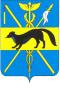 СОВЕТ НАРОДНЫХ ДЕПУТАТОВ	БОГУЧАРСКОГО МУНИЦИПАЛЬНОГО РАЙОНА	ВОРОНЕЖСКОЙ ОБЛАСТИРЕШЕНИЕот «27» 12.2016 года № 352                                                    г. БогучарО внесении изменений в решение Советанародных депутатов Богучарскогомуниципального района от 20.03.2012 №4«О регистрации группы депутатовБогучарского местного отделенияВоронежского регионального отделенияВсероссийской политической партии «ЕДИНАЯ РОССИЯ»»В соответствии с Федеральным законом от 06.10.2003 № 131 – ФЗ «Об общих принципах организации местного самоуправления в Российской Федерации», регламентом работы Совета народных депутатов Богучарского муниципального района, утвержденным решением Совета народных депутатов Богучарского муниципального района от 12.03.2008 года № 1, в связи с досрочным прекращением полномочий депутата Совета народных депутатов Богучарского муниципального раойна от Богучарского местного отделения Воронежского регионального отделения Всероссийской политической партии «ЕДИНАЯ РОССИЯ» Роговой Натальи Александровны, Совет народных депутатов Богучарского муниципального района  р е ш и л:1. Внести следующие изменения в решение Совета народных депутатов Богучарского муниципального района от 20.03.2012 № 4 ««О регистрации группы депутатов Богучарского местного отделения Воронежского регионального отделения Всероссийской политической партии «ЕДИНАЯ РОССИЯ»»:1.1. Решающую часть решения изложить в новой редакции:«Зарегистрировать  группу депутатов Богучарского местного отделения Всероссийской политической партии «ЕДИНАЯ РОССИЯ» в Совете народных депутатов Богучарского муниципального района шестого созыва в следующем составе:1.Алещенко Василий Михайлович.2. Бондарев Борис Владимирович.3. Богданов Иван Владимирович.4. Василенко Андрей Михайлович.5.Греков Алексей Михайлович.6.Жданов Виктор Карлович.7. Кобушко Юрий Петрович.8. Корнев Анатолий Николаевич.9. Кравцова Инна Петровна.10. Костенко Иван Михайлович.11. Маркович Геннадий Данилович.12. Никулина Любовь Ивановна.13. Плужников Олег Валентинович.14. Петренко Николай Викторович.15.Середин Сергей Иванович.16.Сиринько Сергей Владимирович.17. Сывороткин Михаил Иванович.18. Фурсов Юрий Иванович.19. Мироненко Василий Константинович.20.Колтаков Михаил Егорович.21. Резников Василий Емельянович.Глава Богучарскогомуниципального района 			                   		А.М. Василенко